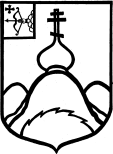 О проведении районного конкурса плакатов по антинаркотической  тематикеВ целях профилактики и предупреждения употребления несовершеннолетними наркотических средств, психотропных и одурманивающих веществ, а также преступлений и правонарушений, совершаемых несовершеннолетними в сфере незаконного оборота наркотиков,   формирования законопослушного поведения несовершеннолетних, духовно-нравственных качеств, администрация Опаринского района ПОСТАНОВЛЯЕТ:1.Утвердить Положение о районном конкурсе плакатов по антинаркотической тематике (далее–Конкурс) согласно приложению № 1.2. Утвердить состав конкурсной комиссии (жюри) по проведению Конкурса согласно приложению № 2.3. Организацию конкурса  возложить на  отдел культуры, спорта и молодежной политики  администрации Опаринского района.4. Контроль за выполнением настоящего постановления возложить на Циунеля В.И.,  управляющего делами администрации Опаринского района.Глава Опаринского района 				                          А.Д. МакаровПОДГОТОВЛЕНОВедущий специалист юридического отделаадминистрации Опаринского района                                          М.А.КотельниковаСОГЛАСОВАНОЗаведующий отделом культуры, спорта и молодежной политики администрации Опаринского района                                                                      В.И. СоколовЗаведующая юридическим отделом                                                                                         администрации Опаринского района                                            Е.А. СусловаРазослать: отдел культуры, юр. отдел, инф.бюлл., сайтПодлежит опубликованию в Информационном бюллетене органов местного самоуправления муниципального образования Опаринский муниципальный район Кировской области, сайтеПравовая экспертиза проведена:предварительная  заключительная  Экспертиза соответствияправилам оформления проведена Котельникова Марина Александровна8 (83353) 2-22-46Приложение № 1УТВЕРЖДЕНО								постановлением администрации 								Опаринского района								от 12.12.2019  № 550ПОЛОЖЕНИЕ                                                                                                                                              о районном конкурсе плакатов по антинаркотической  тематике                                                  I. Общие положенияКонкурс проводит администрация Опаринского района в целях стимулирования интереса учащихся к проблеме наркомании.	Номинация конкурса: «Я против наркотиков».II.  Цели и задачи конкурса	Привлечение подростков к проблеме наркомании, через творческое осмысление и представление своего видения проблемы наркомании.	Развитие творческих способностей подростков и молодежи Опаринского района.III. Порядок проведения конкурса 	Для участия в конкурсе приглашаются учащиеся от 14 лет и старше. 	Для участия в конкурсе подаются следующие документы:	- конкурсные работы: плакаты	- заявка на участие в Конкурсе (Приложение 1);- согласием на обработку персональных данных (Приложение 2).IV. Порядок представления и рассмотрение заявокКонкурсные работы представляются до 20 декабря 2019 года в сектор спорта и молодежной политики  администрации  Опаринского района по адресу: 613810, пгт Опарино, ул. Первомайская, 14, кабинет 14 (телефоны: (883353) 2-25-41, 2-22-00).V. Подведение итогов конкурса	Главными критериями оценки работ являются соответствие работ целям и задачам конкурса, актуальность.VI. Финансирование конкурса	Финансирование конкурса осуществляется за счет бюджетных средств, предусмотренных отдельным мероприятием «Комплексные меры противодействия немедицинскому потреблению наркотических средств и  их незаконному обороту в Опаринском районе» муниципальной программы Опаринского района «Обеспечение безопасности  и жизнедеятельности населения» на 2014-2021 годы», утвержденной постановлением администрации Опаринского района от 01.11.2013  № 562.	По итогам конкурса будут выявлены  лучшие работы, которые будут отмечены призами. Итоги конкурса подводятся коллегиально членами жюри не позднее 23 декабря 2019 года.VII. Информационная поддержка и контакты	Информация о конкурсе размещена на официальном
сайте Опаринского района по адресу: oparino-oms.ru/Контактные телефоны: (883353) 2-20-46, 2-22-46_______________Приложение № 2								УТВЕРЖДЕН								постановлением администрации 								Опаринского района								от 12.12.2020  №  550СОСТАВконкурсной комиссии  (жюри) по проведению Конкурса МЕЛЬНИК                 	-      главный специалист отдела социальной иЕлена Васильевна	     организационной работы администрации                                                    Опаринского районаПриложение № 1 к Положению о районном конкурсе плакатов по антинаркотической тематике  ЗАЯВКА на участие в районном конкурсе плакатов по антинаркотической тематике«Я против наркотиков»*Название плаката______________________________________________________________ Фамилия, имя, отчество участника ____________________________________________Дата рождения участника _____________________________________________________ Адрес участника ______________________________________________________________ Контактные телефоны_________________________________________________________ E-mail _________________________________________________________________________ Место учебы __________________________________________________________________ Дата _____________________  Отправляя эту заявку, вы соглашаетесь с условиями конкурса, указанными в положении о конкурсе. Приложение № 2 к Положению о районном конкурсе плакатов по антинаркотической тематикеФОРМАполучения согласия лиц, участвующих в  районном конкурсе плакатов по антинаркотической тематике,на получение и обработку их персональных данных    Я, ____________________________________________________________________                             (фамилия, имя, отчество)______________________________________________________________________________________________________________________________________________________                     (должность, название организации)___________________________________________________________________________,даю   свое   согласие   администрации   Опаринского района, находящейся  по  адресу:  пгт. Опарино, ул. Первомайская, д.14, на получение, обработку  моих  персональных  данных (фамилия, имя, отчество, место учебы, должность).     Предоставляю   администрации   Опаринского района право осуществлять все действия (операции) с моими персональными данными, включая сбор, систематизацию,   накопление,   хранение,   обновление,  изменение, использование,  обезличивание,  блокирование,  уничтожение. Оператор вправе обрабатывать  мои персональные данные посредством внесения их в электронную базу  данных,  включения  в  нормативные  правовые  акты  и отчетные формы, предусмотренные    нормативными    правовыми    актами,   регламентирующими представление  отчетных  данных,  использовать  мои  персональные  данные в информационной  системе;  размещать  мои  фамилию,  имя  и  отчество, место работы, должность, вид награждения в средствах массовой информации.      Настоящее  согласие  действует  со  дня  его  подписания в период срока действия  рассмотрения  документов  о награждении, а также на срок хранения документов  (75  лет).  Настоящее  согласие  может быть отозвано письменным заявлением субъекта персональных данных."___" ___________ 20___ г.     _______________     ________________________                                                          (подпись)                            (Ф.И.О.)Согласие родителей/законных представителей на обработку персональных данных несовершеннолетних участников конкурса:"___" ___________ 20___ г.     _______________     ________________________                                                          (подпись)                            (Ф.И.О.)АДМИНИСТРАЦИЯ ОПАРИНСКОГО РАЙОНАПОСТАНОВЛЕНИЕАДМИНИСТРАЦИЯ ОПАРИНСКОГО РАЙОНАПОСТАНОВЛЕНИЕАДМИНИСТРАЦИЯ ОПАРИНСКОГО РАЙОНАПОСТАНОВЛЕНИЕ12.12.2019№550пгт Опарино пгт Опарино пгт Опарино МАКАРОВ Андрей Дмитриевич–глава Опаринского района, председатель комиссииЦИУНЕЛЬВасилий Иванович–управляющий делами администрации Опаринского района, заместитель председателя комиссииВИНТОНИВЕлизавета Олеговна–ведущий специалист сектора спорта и молодёжной политики отдела культура, спорта и молодёжной политики, секретарь комиссииЧлены комиссии:БОХАНОВАТатьяна Викторовна–начальник районного управления образованием администрации Опаринского района КОСТРОВААнжелика Борисовна–ведущий специалист, ответственный секретарь КДН и ЗП администрации Опаринского районаМАЛЬЦЕВ Артем Сергеевич–заведующей  сектором спорта и молодежной политики отдела культуры, спорта и молодежной политики администрации Опаринского района КОТЕЛЬНИКОВА Марина Александровна–ведущий специалист юридического отдела администрации Опаринского района